אוניברסיטת חיפה         אודיטוריום מוזיאון הכט         עמותת חובבי העוגב בישראלהפסטיבל הבינלאומי לעוגב בישראל 2017-2018יום ששי 19-01-2018  בשעה 11:00קונצרט  לעוגבהנגן:   ליובה תמינגה Liuwe Tamminga (הולנד-איטליה)נגן-קבוע של עוגב הבזיליקה סן פטרוניו בבולוניהבשיתוף עם מכון תרבות איטליה בחיפה בסגנון איטלקיתכניתאנונימוס                 התקווהג'יובאני פריני  Giovanni Ferrini   Ballo de Mantova  שלוש וריאציות(1674-1601)ג'ירולמו קבצוני  Girolamo Cavazzoni  המנון Ave Maris Stella  (1543)(1564-1490)ג'ירולמו פרסקובלדי  Girolamo Frescobaldi(1643-1583)		-  Capriccio VII sopra l’aria “Or che noi rimena” in partite			           - Toccata per l’Elevazione (Messa   degli Apostoli)     				(dai Fiori Musicali 1635) 			- Canzon quinta   (1627)ברנרדו פסקיני  Bernardo Pasquini   - Pastorale(1710-1637) 				  - סונטה בדו מז'וראנונימוס   		                         Ballo de Mantova   ארבע וריאציותאוטביו ברגנני  Ottavio Bargnani       Canzon XVI sopra la Monica (1627-1570)דומניקו ציפולי  Domenico Zipoli       - Elevazione(1726-1688)			            - Offertorio	ג'יואקינו רוסיני  Gioacchino Rossini   La Carità(1868-1792)לואיג'י ווקציוטי Luigi Vecchiotti          Pifarata napoletana(1863-1804)ג'יאקומו פוציני  Giacomo Puccini      Scossa Elettrica - Marcetta Brillante(1924-1858)ליובה טמינגה סיים את לימודי המוסיקה שלו בקונסרבטוריום העיר גרונינגן בהולנד בשנת 1977,שם למד נגינה על עוגב עם פרופסור ווים ואן באק Wim van Beek, ולאחר מכן התמחה בפריס אצל אנדרה איזואר André Isoir וז'אן לנגליי Jean Langlais. בהמשך הוא נסע להשתלם גם באיטליה, שם למד אצל לואיג'י פרדיננדו טליאביני  Luigi Ferdinando Tagliavini. בשנת 1982 הוא התמנה לנגן קבוע של בזיליקת סן פטרוניו בעיר בולוניה, יחד עם מורו לואיג'י פ. טליאביני (אשר נפטר בשנת 2017). בבזיליקת סן פטרוניו קיימים ופועלים עד היום הזה שני עוגבים היסטוריים מפורסמים: האחד נבנה ע"י לורנצ'ו דה פרטו Lorenzo da Prato  בין 1471-  1475 והשני ע"י בלדאסארה מלמיני Baldassarre Malamini (1596).ליובה טמינגה התמחה בחקר ובנגינת מוסיקה לעוגב מתקופת הרנסאנס ותקופת הבארוק, במיוחד באיטליה וזכה לשבחי הביקורת ולפרסים רבים. הוא נתן קונצרטים ברחבי העולם וכן כיתות-אמן במוסדות השכלה המתמחים בהוראת המוסיקה מתקופות אלו ובין השאר האקדמיה למוסיקת העוגב האיטלקית בפיסטויה Pistoia, אקדמית הקיץ בהרלם Haarlem, בוסטון ועוד. הוא שיתף פעולה שנים רבות עם מנצחים המתמחיפ במוסיקה רנסאנס ובארוק כמו פרנץ ברוגן Frans Bruggen ,  ברוס דיקיי Bruce Dickey, סרג'יו ורטולו Sergio Vartolo ועם הרכבים נודעים כמו ה"קונצרטו פלטינו" וה"Odhecaton". ליובה תמינגה תרם תרומה גדולה בגילויים מחדש של מלחינים לעוגב  מהמאה ה-XVI   כמו Fiorenzo Maschera, Marco Antonio Cavazzoni, ו- Buus. הוא גם הוציא לאור, בין השאר, את יצירותיהם של Cavazzoni ושל Buus.ליובה תמינגה הינו כיום אוצר אוסף טליאויני במוזיאון סן קולומבנו: האוסף מכיל מספר רב מאוד של כלי מוסיקה עתיקים, חלקם יחידים במינם. חנוכת האגף החדש הזה במוזיאון הייתה בשנת 2010. רוב הפריטים מהמאה ה-XVI עד המאה ה-XIX: קלביצ'ורדים, עוגבים, צ'מבלים,ספינטים, פסנתרים, כלים אוטומטים וכן כלי נשיפה וכלי מוסיקה לליווי מוסיקהפולקלורית..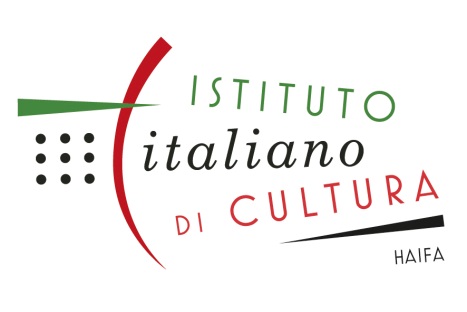 